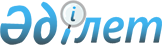 Об образовании комиссии по вопросам борьбы с нарушениями природоохранного законодательства и сохранения биоразнообразия растительного и животного мира
					
			Утративший силу
			
			
		
					Постановление Правительства Республики Казахстан от 3 марта 2005 года N 202. Утратило силу постановлением Правительства Республики Казахстан от 23 октября 2007 года N 987

       Сноска. Постановление Правительства РК от 3 марта 2005 г. N 202 утратило силу постановлением Правительства РК от 23 октября 2007 г. N  987 .              В целях усиления межведомственной координации деятельности министерств, агентств и ведомств по вопросам борьбы с нарушениями природоохранного законодательства и сохранения биоразнообразия растительного и животного мира Правительство Республики Казахстан  

ПОСТАНОВЛЯЕТ: 

      1. Образовать комиссию по вопросам борьбы с нарушениями природоохранного законодательства и сохранения биоразнообразия растительного и животного мира в составе согласно приложению. 

      2. Утвердить прилагаемое Положение о комиссии по вопросам борьбы с нарушениями природоохранного законодательства и сохранения биоразнообразия растительного и животного мира. 

      3. Настоящее постановление вводится в действие со дня подписания.        Премьер-Министр 

      Республики Казахстан Приложение              

к постановлению Правительства     

      Республики Казахстан          

от 3 марта 2005 года N 202      

  Состав комиссии по вопросам 

борьбы с нарушениями природоохранного 

законодательства и сохранения биоразнообразия 

растительного и животного мира  <*>      Сноска. В состав внесены изменения - постановлением Правительства РК от 28 ноября 2005 года N  1169 ; от 6 июля 2006 года N  639 . Есимов                     -  Министр сельского хозяйства 

Ахметжан Смагулович           Республики Казахстан, председатель 

 

  Айтжанов                   -  вице-министр сельского хозяйства 

Дулат Нулиевич                Республики Казахстан, заместитель 

                              председателя 

 

  Турумбаев                  -  начальник отдела Комитета лесного 

Сергей Турумбаевич            и охотничьего хозяйства 

                              Министерства сельского хозяйства  

                              Республики Казахстан, секретарь Хадыркеев                  -  председатель Комитета лесного 

Наурузбай Абдулбахиевич       и охотничьего хозяйства 

                              Министерства сельского 

                              хозяйства Республики Казахстан Даулбаев                   - заместитель Генерального прокурора 

Асхат Кайзуллаевич           Республики Казахстан (по согласованию) 

   Ибраимов                   - первый заместитель Председателя 

Рустам Анварович             Агентства Республики Казахстан по 

                             борьбе с экономической и коррупционной 

                             преступностью (финансовая полиция) Беркалиев                  - первый заместитель директора 

Хусаин Имангалиевич          Пограничной службы Комитета 

                             национальной безопасности Республики 

                             Казахстан - начальник Главного штаба 

                             (по согласованию) Сунтаев                    - заместитель председателя Комитета 

Тлеген Иматович              таможенного контроля Министерства 

                             финансов Республики Казахстан Саданов                    - генеральный директор республиканского 

Амангельды Курбанович        государственного предприятия "Центр 

                             биологических исследований" 

                             Министерства образования и науки 

                             Республики Казахстан Сыздыков                   -  первый заместитель 

Нурлан Нурмахамбетович        председателя Комитета рыбного 

                              хозяйства Министерства 

                              сельского хозяйства 

                              Республики Казахстан 

 

  Петров                     -  вице-министр по чрезвычайным 

Валерий Викторович            ситуациям Республики Казахстан Сарсембаев                 -  вице-министр охраны окружающей 

Зейнолла Сакенович            среды Республики Казахстан Туксаитов                  -  председатель Комитета 

Канат Таупекович              административной полиции 

                              Министерства внутренних дел 

                              Республики Казахстан Канатов                    -  заместитель председателя Налогового 

Сабит Саркитович              комитета Министерства финансов 

                              Республики Казахстан Утверждено             

постановлением Правительства     

Республики Казахстан        

от 3 марта 2005 года N 202      

  Положение 

о комиссии по вопросам борьбы с нарушениями 

природоохранного законодательства и сохранения биоразнообразия  

      растительного и животного мира  

  1. Общие положения        1. Комиссия по вопросам борьбы с нарушениями природоохранного законодательства и сохранения биоразнообразия растительного и животного мира (далее - комиссия) является консультативно-совещательным органом при Правительстве Республики Казахстан. 

      2. Комиссия в своей деятельности руководствуется  Конституцией , законами, актами Президента и Правительства Республики Казахстан, другими нормативными правовыми актами, а также настоящим Положением о комиссии по вопросам борьбы с нарушениями природоохранного законодательства и сохранения биоразнообразия растительного и животного мира (далее - Положение).  

  2. Основные задачи и функции комиссии        3. Основной задачей комиссии является выработка предложений по обеспечению координации деятельности министерств, агентств и ведомств по вопросам борьбы с нарушениями природоохранного законодательства и сохранения биоразнообразия растительного и животного мира. 

      4. Функциями комиссии являются выработка предложений по вопросам: 

      пресечения нарушений законодательства в области охраны, воспроизводства и использования растительного и животного мира; 

      состояния охраны лесов от пожаров и осуществления мероприятий по их предупреждению; 

      состояния охраны, воспроизводства и использования растительного и животного мира; 

      сохранения биоразнообразия растительного и животного мира, улучшающего условия окружающей среды; 

      совершенствования законодательства в области охраны, воспроизводства и использования растительного и животного мира, приведения действующего природоохранного законодательства в соответствие с общепринятыми международными требованиями; 

      возникновения причин и условий совершения нарушений законодательства в области охраны, воспроизводства и использования растительного и животного мира и их устранению; 

      реализации комплексных планов совместных мероприятий государственных органов по пресечению незаконных рубок и котрабандного ввоза в Республику Казахстан и вывоза за ее пределы древесины и продукции животного происхождения, а также по ликвидации крупных лесостепных пожаров.  

  3. Права комиссии       5. Комиссия имеет право: 

      приглашать на заседание комиссии и заслушивать руководителей центральных и областных исполнительных органов, природоохранных государственных учреждений, хозяйствующих субъектов, занимающихся вопросами природопользования, и ответственных за соблюдение законодательства в области охраны, воспроизводства и использования растительного и животного мира, по вопросам, входящим в компетенцию комиссии; 

      в установленном законодательством порядке запрашивать и получать от государственных органов Республики Казахстан материалы, необходимые для реализации функций комиссии.  

  4. Организация деятельности комиссии       6. Комиссию возглавляет председатель. 

      7.  (Исключен - от 6 июля 2006 года N  639 ). 

      8. Председатель комиссии руководит ее деятельностью, председательствует на заседаниях комиссии, планирует ее работу, осуществляет общий контроль над реализацией ее решений и несет в соответствии с действующим законодательством персональную 

ответственность за деятельность, осуществляемую комиссией, а также межотраслевую, межведомственную координацию и за решения, вырабатываемые комиссией. Во время отсутствия председателя его функции выполняет заместитель.  <*> 

      Сноска. Пункт 8 в редакции - постановлением Правительства РК от 6 июля 2006 года N  639 . 

      9. Заместитель председателя комиссии замещает председателя на время его отсутствия. 

      10. Секретарь комиссии подготавливает предложения по повестке дня заседания, необходимые документы, материалы и оформляет протоколы после его проведения. 

      Секретарь не является членом комиссии.  <*> 

      Сноска. В пункт 10 внесены изменения постановлением Правительства РК от 6 июля 2006 года N  639 . 

      11. Заседание комиссии проводится по мере необходимости, но не реже одного раза в год. 

      12.  (Исключен - постановлением Правительства РК от 6 июля 2006 года N  639 ). 

      13. Решение комиссии принимается открытым голосованием и считается принятым, если за них подано большинство голосов от общего количества членов комиссии. Решения комиссии оформляются протоколом и носят рекомендательный характер. 

      14. Члены комиссии принимают участие в ее деятельности без права замены и обладают равными голосами при принятии решений. В случае равенства голосов принятым считается решение, за которое проголосовал председатель.  <*> 

      Сноска. В пункт 14 внесены изменения постановлением Правительства РК от 6 июля 2006 года N  639 . 

      15. Решение комиссии доводится до заинтересованных государственных, местных исполнительных органов Республики Казахстан и организаций в виде протоколов заседаний комиссии. 

      16. Рабочим органом комиссии является Министерство сельского хозяйства Республики Казахстан.  

       Рабочий орган комиссии осуществляет организационно-техническое обеспечение работы комиссии.  <*> 

      Сноска. В пункт 16 внесены изменения постановлением Правительства РК от 6 июля 2006 года N  639 .  

       5. Прекращение деятельности комиссии       17. Комиссия прекращает свою деятельность в случае: 

      создания государственного органа или иной комиссии, осуществляющей задачи, которые ранее были возложены на комиссию; 

      иных обстоятельств, которые делают задачу комиссии невыполнимой либо ее исполнение нецелесообразным. 

      18. При наступлении обстоятельств, указанных в пункте 17 настоящего Положения, влекущих прекращение деятельности комиссии, рабочий орган в установленном Регламентом Правительства Республики Казахстан порядке вносит в Правительство соответствующий проект решения Правительства. 
					© 2012. РГП на ПХВ «Институт законодательства и правовой информации Республики Казахстан» Министерства юстиции Республики Казахстан
				